Тренировочное задание  по компетенции«Графический дизайн» (8-11 классы)Задание 1. Создать папку «Чемпионат по техническому творчеству 2021» на Рабочем столе, в ней создать папку со своей фамилией и ОУ. Для создания макета допустимы только следующие файлы CDR/AI/PSD/JPEG/PDF.Задание 2. Вам необходимо разработать креативный плакат. Размер 210мм*297мм. Обязательные элементы:Применить авторскую графику.Применить текст –«Талант рождается в семье!»Технические параметры создания продукта:1. Текст в кривых.2. Файлы CDR/AI/PSD/PDF - в цветовой модели CMYK.3. Файл формата JPEG - в цветовой модели RGB.4. Файл формата PDF должен содержать метки под обрез.5.  Файл формата PDF должен содержать метки цветопробы.Пример работы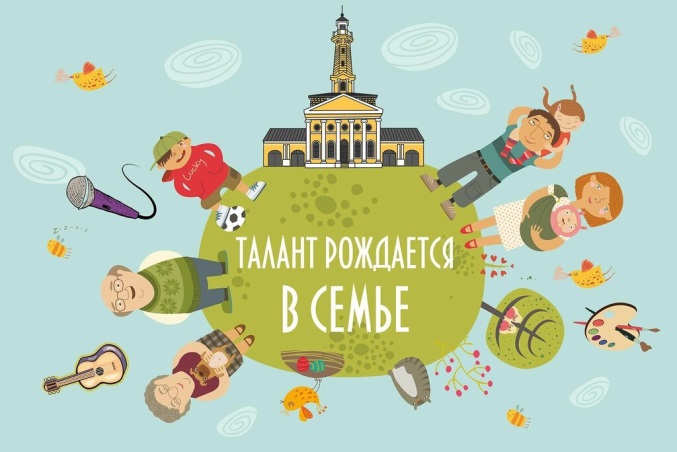 